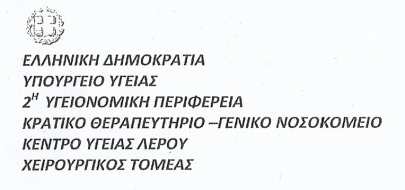 ΛΙΣΤΑ  ΧΕΙΡΟΥΡΓΕΙΟΥΤΑΚΤΙΚΕΣ ΧΕΙΡΟΥΡΓΙΚΕΣ ΕΠΕΜΒΑΣΕΙΣΑπο….26/…02.../24….  Εως  και …01./…03../…24.ΧΕΙΡΟΥΡΓΙΚΗ ΚΛΙΝΙΚΗΟΡΘΟΠΕΔΙΚΗ ΚΛΙΝΙΚΗ                                                   ΟΥΡΟΛΟΓΙΚΗ                      ΚΛΙΝΙΚΗΜΑΙΕΥΤΙΚΗ ΚΛΙΝΙΚΗΛΕΡΟΣ …26/…02../….24.ΕΠΙΤΡΟΠΗ ΧΕΙΡΟΥΡΓΕΙΟΥΑ/ΑΜΟΝΑΔΙΚΟΣ ΑΡΙΘΜΟΣ ΑΣΘΕΝΟΥΣΕΙΔΟΣ ΧΕΙΡΟΥΡΓΙΚΗΣΕΠΕΜΒΑΣΗΣΗΜΕΡ/ΝΙΑ ΠΡΩΤΗΣ   ΚΛΙΝΙΚΗΣ   ΕΚΤΙΜΗΣΗΣΗΜΕΡ/ΝΙΑ  ΧΕΙΡΟΥΡΓΙΚΗΣ    ΕΠΕΜΒΑΣΗΣΚΑΤΗΓΟΡΙΑ ΧΕΙΡΟΥΡΓΙΚΗΣ ΕΠΕΜΒΑΣΗΣ1.439ΕΚΤΟΜΗ ΣΠΙΛΟΥ ΠΡΟΣΩΠΟΥ19/02/2427/02/2442.440ΕΚΤΟΜΗ ΛΙΠΩΜΑΤΟΣ (ΔΕ) ΗΜΙΘΩΡΑΚΙΟΥ19/02/2427/02/243Α/ΑΜΟΝΑΔΙΚΟΣ ΑΡΙΘΜΟΣ ΑΣΘΕΝΟΥΣΕΙΔΟΣ ΧΕΙΡΟΥΡΓΙΚΗΣΕΠΕΜΒΑΣΗΣΗΜΕΡ/ΝΙΑ ΠΡΩΤΗΣ   ΚΛΙΝΙΚΗΣ   ΕΚΤΙΜΗΣΗΣΗΜΕΡ/ΝΙΑ  ΧΕΙΡΟΥΡΓΙΚΗΣ    ΕΠΕΜΒΑΣΗΣΚΑΤΗΓΟΡΙΑ ΧΕΙΡΟΥΡΓΙΚΗΣ ΕΠΕΜΒΑΣΗΣ1441ΔΙΑΝΟΙΞΗ ΕΓΚΑΡΣΙΟΥ ΣΥΝΔΕΣΜΟΥ16/01/24 28/02/24                                                                                                                  3Α/ΑΜΟΝΑΔΙΚΟΣ ΑΡΙΘΜΟΣ ΑΣΘΕΝΟΥΣΕΙΔΟΣ ΧΕΙΡΟΥΡΓΙΚΗΣΕΠΕΜΒΑΣΗΣΗΜΕΡ/ΝΙΑ ΠΡΩΤΗΣ   ΚΛΙΝΙΚΗΣ   ΕΚΤΙΜΗΣΗΣΗΜΕΡ/ΝΙΑ  ΧΕΙΡΟΥΡΓΙΚΗΣ    ΕΠΕΜΒΑΣΗΣΚΑΤΗΓΟΡΙΑ ΧΕΙΡΟΥΡΓΙΚΗΣ ΕΠΕΜΒΑΣΗΣΑ/ΑΜΟΝΑΔΙΚΟΣ ΑΡΙΘΜΟΣ ΑΣΘΕΝΟΥΣΕΙΔΟΣ ΧΕΙΡΟΥΡΓΙΚΗΣΕΠΕΜΒΑΣΗΣΗΜΕΡ/ΝΙΑ ΠΡΩΤΗΣ   ΚΛΙΝΙΚΗΣ   ΕΚΤΙΜΗΣΗΣΗΜΕΡ/ΝΙΑ  ΧΕΙΡΟΥΡΓΙΚΗΣ    ΕΠΕΜΒΑΣΗΣΚΑΤΗΓΟΡΙΑ ΧΕΙΡΟΥΡΓΙΚΗΣ ΕΠΕΜΒΑΣΗΣ